ESAM Electrical maintenance and design engineer   Dubai, U.A.E   8 Yrs.  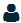 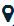 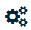 Esam.370042@2freemail.com 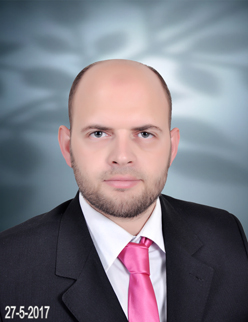 Personal Information	Gender                            MaleBirth date                       7-Apr-1986Marital status                 Married	              Summary: With 6 yrs. Total Work Experience at Egyptian National Railways, 9 Month at MEG Manufacturing company and almost 2 yrs. at AL-Benaa Real-Estate Company.Area of Specialization: Electrical maintenance and design.Educational InformationDegree Earned:                         Master of Science - Cairo University (Egypt) 2011-2016Title of the thesis:                   Analysis of Inrush Currents in Transformers and Their Impact                                                       on Electromagnetic Forces Degree Earned:                            Bachelor in Electrical Engineering (Power & Machines) 2003-2008Cumulative grade:                   Very Good with Honour Degree.Project grade:                          Excellent.Title of Graduation Project:     Distribution system in Arjee resort. Professional InformationMay 2014 – December 2016, National Egyptian Railways(NER)        Job Title:	 Locomotive electrical maintenance and overhauls Engineer. :Maintenance of electrical circuits in the locomotive.Fault analyses and locomotive testing.Coordination between the various departments of OverhaulDo the necessary measures for the locomotive according to specified overhaul, either (mild - moderate - serious - rehabilitation)October 2010 – October 2016, National Egyptian Railways(NER) Job Title:	 Senior electrical design & maintenance engineer.Experience in Electrical Engineering including Electrical systems design and installation for workshops, stations and a lot of buildings. In the same time make and plan its required periodic maintenance.Make emergency maintenance for Shoubra Elkhema, El-Giza Railway Stations and a lot of buildings and stations.Projects:Prepare Tender documents (Specifications, BOQ, drawings) for (Cairo office Building - EL-Marge railway station - EL-Farze workshop).February 2010 - October 2010, Middle East Glass Manufacturing Company         Job Title:	 Electrical Maintenance Engineer.Maintenance of electrical distribution system components (Transformers, Machines and Distribution boards, for both M.V & L.V) and make some control circuits.September 2008 - February 2010, AL-Benaa Real-Estate Company       Job Title:	 Electrical site Engineer. Execute project management and technical leader duties in hotel project.Special learning and Training coursesLANGUAGE SKILLS Arabic & English – very good written and spoken (I passed TOEFL exam).Additional InformationThe ability to meet deadlines, teach myself new computer programs , deal with incomplete data and make decisions , Career Enhancement , Sharing Knowledge and Expertise with our team.